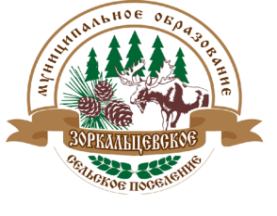 МУНИЦИПАЛЬНОЕ ОБРАЗОВАНИЕ
«ЗОРКАЛЬЦЕВСКОЕ СЕЛЬСКОЕ  ПОСЕЛЕНИЕ»АДМИНИСТРАЦИЯ ЗОРКАЛЬЦЕВСКОГО СЕЛЬСКОГО ПОСЕЛЕНИЯПОСТАНОВЛЕНИЕ«_15_» апреля  2021 г.                                                                                                      № __89__с. ЗоркальцевоО внесении изменений в постановление Администрации Зоркальцевского сельского поселения от 15 декабря 2020 года № 473 «О порядке и условиях распоряжения имуществом, включенным в перечень муниципального имущества Зоркальцевского сельского поселения, предназначенного для предоставления во владение и (или) в пользование объектам малого и среднего предпринимательства и организациям, образующим инфраструктуру поддержки субъектам малого и среднего предпринимательства»В целях приведения в соответствие с действующим законодательством,ПОСТАНОВЛЯЮ:1. Внести  в постановление Администрации Зоркальцевского сельского поселения от 15 декабря 2020 года № 473 ««О порядке и условиях распоряжения имуществом, включенным в перечень муниципального имущества Зоркальцевского сельского поселения, предназначенного для предоставления во владение и (или) в пользование объектам малого и среднего предпринимательства и организациям, образующим инфраструктуру поддержки субъектам малого и среднего предпринимательства»   (далее - Постановление) следующие изменения:1.1. Наименование Постановления  изложить в следующей редакции:  «О порядке и условиях распоряжения имуществом, включенным в перечень муниципального имущества Зоркальцевского сельского поселения, предназначенного для предоставления во владение и (или) в пользование объектам малого и среднего предпринимательства, физическим лицам, не являющимся индивидуальными предпринимателями и применяющим специальный налоговый режим "Налог на профессиональный доход", а также организациям, образующим инфраструктуру поддержки субъектам малого и среднего предпринимательства».1.2. Пункт 1 Постановления изложить в следующей редакции: "Утвердить прилагаемое Положение «О порядке и условиях распоряжения имуществом, включенным в перечень муниципального имущества Зоркальцевского сельского поселения, предназначенного для предоставления во владение и (или) в пользование объектам малого и среднего предпринимательства, физическим лицам, не являющимся индивидуальными предпринимателями и применяющим специальный налоговый режим "Налог на профессиональный доход", а также организациям, образующим инфраструктуру поддержки субъектам малого и среднего предпринимательства»;1.3. Наименование Приложения утвержденное  Постановлением изложить в следующей редакции: «Положение о порядке и условиях распоряжения имуществом, включенным в перечень муниципального имущества Зоркальцевского сельского поселения, предназначенного для предоставления во владение и (или) в пользование объектам малого и среднего предпринимательства, физическим лицам, не являющимся индивидуальными предпринимателями и применяющим специальный налоговый режим "Налог на профессиональный доход", а также организациям, образующим инфраструктуру поддержки субъектам малого и среднего предпринимательства»;1.4.  В Положении (приложение)  утвержденном  Постановлением:1.4.1. в Части 1 п.1.1. после слов "предпринимательства" добавить ", физическим лицам, не являющимся индивидуальными предпринимателями и применяющим специальный налоговый режим "Налог на профессиональный доход".;1.4.2. В пункте 1.2. после слов "предпринимательства" добавить ", физическим лицам, не являющимся индивидуальными предпринимателями и применяющим специальный налоговый режим "Налог на профессиональный доход".;1.4.3. В пункте 1.3. после слов "предпринимательства" добавить ", физическим лицам, не являющимся индивидуальными предпринимателями и применяющим специальный налоговый режим "Налог на профессиональный доход".;1.4.4. В разделе 4 пункте 4.5. после слов "субъектов малого и среднего предпринимательства" добавить ", физическим лицам, не являющимся индивидуальными предпринимателями и применяющим специальный налоговый режим "Налог на профессиональный доход" и после слов субъектом малого и среднего предпринимательства" добавить ", физическим лицам, не являющимся индивидуальными предпринимателями и применяющим специальный налоговый режим "Налог на профессиональный доход".;1.4.5. Наименование Приложения к порядку изложить в новой редакции: «Приложение к порядку и условиям предоставления в  аренду муниципального имущества  муниципального образования «Зоркальцевское сельское поселение» субъектам малого и среднего  предпринимательства,  физическим лицам, не являющимся индивидуальными предпринимателями и применяющим специальный налоговый режим "Налог на профессиональный доход, а также организациям, образующим инфраструктуру поддержки  субъектов малого и среднего предпринимательства». 2. Опубликовать настоящее постановление в Информационном бюллетене Зоркальцевского    сельского поселения, разместить на официальном сайте муниципального образования «Зоркальцевское сельское поселение» в сети Интернет - http://www.zorkpos.tomsk.ru.3. Настоящее Постановление вступает в силу со дня его официального опубликования.Глава  поселения  (Глава Администрации)                      	                                                                        В.Н. Лобыня